Danske Orkesterdirigenter - Nyhedsbrev 136 Danske Orkesterdirigenter <postmaster@danskeorkesterdirigenter.dk> fr 01-06, 09:36Dig 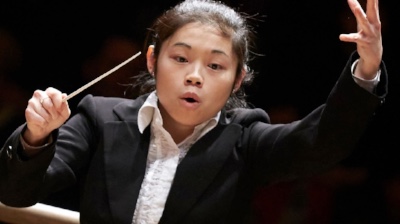 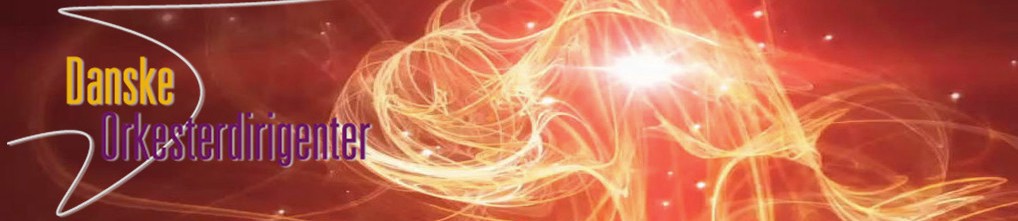 